Rhowch- place       Taenwch- spread      Bwytwch- eat          Torrwch- cut      bara- bread       menyn- butterYn gyntaf- Firstly   Yn ail- Secondly    Yn drydydd- Thirdly      Yn bedwerydd- Fourth   Yn bumed- Fifth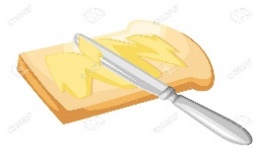 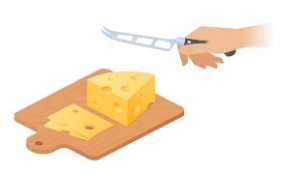 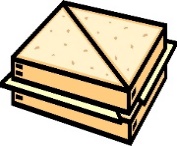 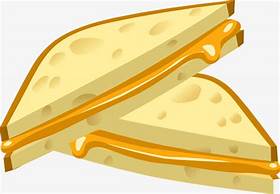 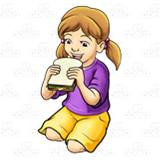 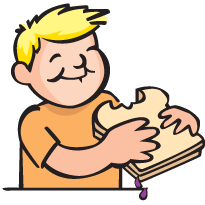 